РЕСПУБЛИКА ДАГЕСТАНСОБРАНИЕ ДЕПУТАТОВ МУНИЦИПАЛЬНОГО РАЙОНА «ДЕРБЕНТСКИЙ РАЙОН»368600, г. Дербент, ул. Гагарина, 23                                                                                                              тел: 4-31-75« 20» февраля  2018 г.                                                                                                            №13/1РЕШЕНИЕОб отчете начальника ОМВД  России по Дербентскому районуРассмотрев  представленный  на основании п.3 ст.8. ФЗ « О полиции» в Собрание депутатов МР «Дербентский  район»,  отчет начальника  ОМВД  России  по Дербентскому району за 2017 год    Собрание депутатов МР «Дербентский район»                                                         РЕШИЛО:1. Отчет начальника ОМВД  России  по  Дербентскому  району перед  Собранием  депутатов  МР «Дербентский район»  принять к сведению.2.Признать  работу ОМВД  России  по Дербентскому району - удовлетворительной. ПредседательСобрания депутатов МР «Дербентский район»                                                          Семедов М. А.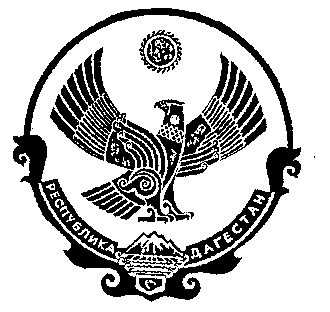 